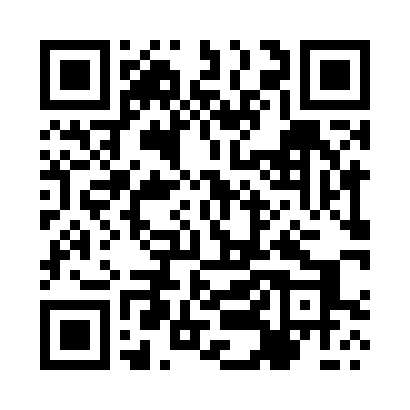 Prayer times for Bowyczyny, PolandWed 1 May 2024 - Fri 31 May 2024High Latitude Method: Angle Based RulePrayer Calculation Method: Muslim World LeagueAsar Calculation Method: HanafiPrayer times provided by https://www.salahtimes.comDateDayFajrSunriseDhuhrAsrMaghribIsha1Wed2:375:1312:415:498:1010:332Thu2:345:1112:415:508:1210:373Fri2:305:0912:415:518:1310:404Sat2:275:0712:405:528:1510:445Sun2:265:0512:405:538:1710:466Mon2:265:0312:405:548:1810:477Tue2:255:0112:405:558:2010:488Wed2:245:0012:405:568:2110:489Thu2:244:5812:405:578:2310:4910Fri2:234:5612:405:588:2510:5011Sat2:224:5512:405:598:2610:5012Sun2:214:5312:406:008:2810:5113Mon2:214:5112:406:018:2910:5214Tue2:204:5012:406:018:3110:5215Wed2:204:4812:406:028:3310:5316Thu2:194:4712:406:038:3410:5417Fri2:184:4512:406:048:3610:5418Sat2:184:4412:406:058:3710:5519Sun2:174:4212:406:068:3910:5620Mon2:174:4112:406:078:4010:5621Tue2:164:4012:406:088:4210:5722Wed2:164:3912:406:088:4310:5823Thu2:154:3712:406:098:4410:5824Fri2:154:3612:416:108:4610:5925Sat2:154:3512:416:118:4711:0026Sun2:144:3412:416:128:4811:0027Mon2:144:3312:416:128:5011:0128Tue2:144:3212:416:138:5111:0129Wed2:134:3112:416:148:5211:0230Thu2:134:3012:416:158:5311:0331Fri2:134:2912:416:158:5411:03